    University of Science & Technology, Bannu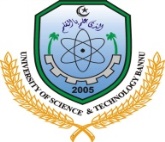        OFFICE OF THE STORE OFFICER/SECRETARY CENTRAL PURCHASE COMMITTEE       Administration Block Main Campus Bannu Township Khyber Pakhtunkhwa     Ph # 0928–633236,     Fax # 0928-633821,     http//www.ustb.edu.pkQuotation Ref.No.87					                                             Dated: 25/11/2022Quotation required for Printing of Top Secret Envelop, Award List & Billing proformaTerms & Conditions:Sealed Quotation must reach to the office of undersigned on or before 01/12/2022 in hard through registered post/courier services or personally through firm representative.NTN/Tax registration certificate must be attached with the quotation.Quotation will be valid for 30 days.Quotation Ref No. must be noted on the company/firm Quotation.Quotation up to Rs.500000/= inclusive of all taxes will be entertained only as per KPPRA rule 10(b)(i).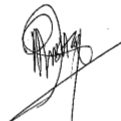 Secretary Purchase CommitteeS#Items NameSpecificationUnit Priceinclusive of all taxes1Top Secret EnvelopSample can be checked in store sectionSize:12x16+2.5 flipInches, inner complete clothHaki color Paper2Award ListSample can be checked in store sectionA-4 Size, 68gm local paper local3Bill (Paper setting & marking)Sample can be checked in store sectionLegal Size, 68gm local paper, double side printing